Interior Design II Objective 6.02 	Date __________	Period _____	Name __________________Identifying Floor Plan SymbolsInstructions: Label all floor plan symbols using the schedule below. Then use an overlay and add the switches, structural lighting, electrical outlets, and cable TV outlets.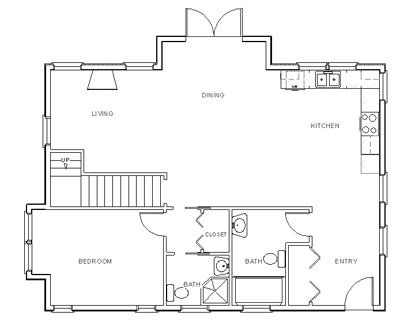 AExterior DoorIWater ClosetQDishwasherBInterior DoorJTubRLower CabinetsCBi-fold DoorKShowerSUpper CabinetsDFrench DoorsLSinkEPocket DoorMDouble SinkFFixed WindowsNRangeGDouble-hung WindowsORefrigeratorHSkylightPStairs